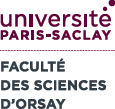 Fiche d’activités hors enseignement des Enseignants-Chercheurs :Recherche et tâches d’intérêt collectif - 2023-2024Ce document sera obligatoirement à fournir par tout Enseignant-Chercheur qui demandera le paiement d’HCC ou d’autorisation de cumul (2 pages maximum).Il sert à valider, sur les 4 dernières années, le mi-temps recherche et/ou tâches d’intérêt collectif (accompagnement de la mise en place du "Référentiel Paris-Saclay"). L’usage de cette fiche est explicité dans le document explicatif figurant à la fin de la fiche.Observations éventuelles de l’enseignant sur les visas ci-dessus :Date : 	Signature de l’enseignant :Fiche d’activités hors enseignement des enseignants-chercheurs :  Recherche et de tâches d’intérêt collectif (Document explicatif)Ce document n’a pas pour mission d’évaluer la qualité du dossier de l’EC en recherche et tâches d’intérêt collectif. Il constitue un inventaire descriptif des différents investissements, sur les 4 dernières années, pour validation ou non des activités hors enseignement (mi-temps). C’est un outil interne qui se veut différent de l’évaluation centrale que le CNU serait amené à faire.Rappel : tout agent de la fonction publique d’Etat doit faire 1607h de travail effectif. Pour les EC cette mission se décompose comme suit : mi-temps recherche et/ou charges d’intérêt collectif (équivalent à 192h ETD) et mi-temps enseignement équivalent à 192h ETD (EC) ou 384h ETD (enseignants 2nd degré) ; 1h ETD = 4,2h de travail effectif.Qui doit remplir la fiche et quand ?Tout enseignant-chercheur qui souhaite se faire payer des heures complémentaires à la fin de l’année universitaire ou demander une autorisation de cumul devra avoir renseigné et retourné sa fiche avant la date limite fixée par l’université.La fiche est en permanence à la disposition des EC. Ils doivent la remplir et la transmettre le plus tôt possible à leur Directeur de Composante et au minimum un mois avant le début des HCC à effectuer. Une procédure d’ajustement plus tardive pourra se faire pour des services augmentés de manière imprévue en cours d’année.Cette fiche aura une validité de 2 ans et pourra être modifiée durant cette période, si nécessaire.Qui vise la fiche de l’enseignant-chercheur ?La fiche d’activité sera visée par le directeur d’unité ou d’équipe labellisée et par le directeur de la composante d’affectation de l’enseignant-chercheur. Le directeur d’unité valide ou non l’existence d’activités de recherche et/ou liées à la recherche, et le directeur de composante valide ou non l’existence d’autres types d’activités d’intérêt collectif.Quelles conséquences en cas d’activités de recherche et/ou d’activités d’intérêts collectif non-validées ?Conformément à la législation, une charge d’enseignement supérieure au service statutaire ne pourra en aucun cas être imposée dans le cas d’une fiche d’activité non-validée. En cas de non-validation par le directeur d’unité et/ou le directeur de composante, une procédure de concertation et d’accompagnement est mise en place au niveau de la composante de rattachement de l’enseignant-chercheur, associant : l’enseignant, le directeur de composante, le directeur d’unité et 2 élus des conseils (1 désigné par le CS parmi les élus du CS, 1 désigné par le CEVU parmi les élus du CEVU).Comment se fait la validation définitive ?En cas d’activités liées à la recherche et/ou aux tâches d’intérêt collectif reconnues (visées par les responsables), la fiche est utilisée par le Directeur de Composante pour payement des HCC. Une copie est envoyée à  centrale.En cas d’absence de reconnaissance de ces activités, un avis complémentaire sera demandé au bureau de la CCUPS dont dépend l’enseignant-chercheur, avant transmission de la fiche au Président de l’université pour validation ou non des activités hors enseignement.Paiement des HCC ?Le paiement d’heures complémentaires se fera pour des services globaux reconnus, supérieurs à un équivalent temps plein. Dans les cas où la fiche n’est pas validée (activités hors enseignement), le paiement d’heures complémentaires (enseignement) se fera donc en cas de dépassement d’un temps plein de 384h ETD (en considérant toutes les tâches pédagogiques et d’intérêt collectif définies dans le référentiel d’équivalence Université Paris-Saclay).Quels recours en cas de désaccord sur une fiche non-validée ?Si un EC ou un Enseignant 2nd degré est en désaccord avec un refus de reconnaissance de ses activités liées à la recherche et/ou aux tâches d’intérêt collectif, il peut déposer un recours auprès de  des Personnels Enseignants de l’Université (CPEU), qui désignera deux rapporteurs dont l’avis sera transmis au Président de l’université.Nom, Prénom,Date de NaissanceAdresse électroniqueNom, Prénom,Date de NaissanceAdresse électronique- --Section du CNU (n°, intitulé)Section du CNU (n°, intitulé)- Composante de rattachement de l’enseignantComposante de rattachement de l’enseignantUnité de recherche d’affectation(nom, sigle, n° unité) Equipe de rechercheUnité de recherche d’affectation(nom, sigle, n° unité) Equipe de recherche-- ThèseLieu, Date d’obtentionThèseLieu, Date d’obtentionHabilitation à Diriger des RecherchesLieu, Date d’obtentionHabilitation à Diriger des RecherchesLieu, Date d’obtentionTitulaire d’une PEDR/C3 ou PES(périodes)Titulaire d’une PEDR/C3 ou PES(périodes)Date d’affectation à Paris-SaclayDate d’affectation à Paris-SaclayACTIVITES DE RECHERCHE & ACTIVITES LIEES A (A renseigner sur les 4 dernières années)ACTIVITES DE RECHERCHE & ACTIVITES LIEES A (A renseigner sur les 4 dernières années)ACTIVITES DE RECHERCHE & ACTIVITES LIEES A (A renseigner sur les 4 dernières années)Thématique de recherche actuelleChangements thématiquesThématique de recherche actuelleChangements thématiquesParticipation à la formation par la recherche- Direction, codirection de thèse(nombres, années de soutenance)- Etudiants et stagiaires encadrés ou co-encadrés sur programme de recherche : (niveau, durée, date, stage évalué (rapport-soutenance))Participation à la formation par la recherche- Direction, codirection de thèse(nombres, années de soutenance)- Etudiants et stagiaires encadrés ou co-encadrés sur programme de recherche : (niveau, durée, date, stage évalué (rapport-soutenance))--Charges collectives liées à la rechercheResponsabilités Collectives Dans l’unitéDans l’équipeCharges collectives liées à la rechercheResponsabilités Collectives Dans l’unitéDans l’équipeParticipation à des contrats de rechercheParticipation à des contrats de rechercheExpertisesRevues d’articles, de programme de recherche, de contratsExpertisesRevues d’articles, de programme de recherche, de contratsPublications : nombre total et dans les 4 dernières annéesJournauxCommunications Orales, séminairesPostersOuvrages, Chapitres d’Ouvrage, Articles de Revue, …..Publications : nombre total et dans les 4 dernières annéesJournauxCommunications Orales, séminairesPostersOuvrages, Chapitres d’Ouvrage, Articles de Revue, …..Participation (sans publication) à des colloques, congrès, journées thématiques etc..: nombre total et dans les 4 dernières annéesParticipation (sans publication) à des colloques, congrès, journées thématiques etc..: nombre total et dans les 4 dernières années- Nationales : - Internationales :ACTIVITES D’INTERET COLLECTIF (hors activités pédagogiques)(A renseigner sur les 4 dernières années)ACTIVITES D’INTERET COLLECTIF (hors activités pédagogiques)(A renseigner sur les 4 dernières années)Responsabilités particulières au sein de l’université et des composantes (conseils, commissions,… )Responsabilités particulières au sein de l’université et des composantes (conseils, commissions,… )Membre au sein de l’université et des composantes de conseils, commissions, … Membre au sein de l’université et des composantes de conseils, commissions, … Participation à des commissions d’évaluation :comités de sélection (recrutement)(nombre, lieu, année)Commissions de spécialistesCCUPSParticipation à des commissions d’évaluation :comités de sélection (recrutement)(nombre, lieu, année)Commissions de spécialistesCCUPSParticipation à des comités nationaux d’évaluation (section, période)CNUCoNRSAERES   …Participation à des comités nationaux d’évaluation (section, période)CNUCoNRSAERES   …Valorisation Valorisation CommunicationCommunicationAutres activitésAutres activitésObservations (ex : congés dans les 4 dernières années,…) Observations (ex : congés dans les 4 dernières années,…) Directeur d’Unité de rattachement rechercheDirecteur de la composante d’affectation de l’enseignantNOM, PrénomNOM, Prénom  Denis MERLETVisa sur les activités de recherche et/ou liées à la rechercheVisa sur les tâches d’intérêt collectifDate, signatureDate, signature